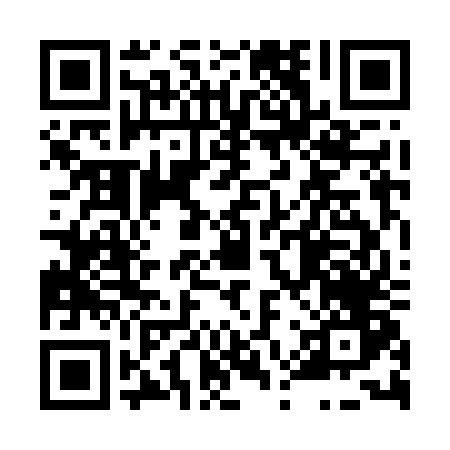 Prayer times for Boskov, Czech RepublicWed 1 May 2024 - Fri 31 May 2024High Latitude Method: Angle Based RulePrayer Calculation Method: Muslim World LeagueAsar Calculation Method: HanafiPrayer times provided by https://www.salahtimes.comDateDayFajrSunriseDhuhrAsrMaghribIsha1Wed3:095:2612:475:528:0810:162Thu3:065:2512:465:538:0910:183Fri3:035:2312:465:548:1110:214Sat3:005:2112:465:548:1210:245Sun2:565:2012:465:558:1410:266Mon2:535:1812:465:568:1510:297Tue2:505:1612:465:578:1710:328Wed2:475:1512:465:588:1810:359Thu2:445:1312:465:598:2010:3710Fri2:415:1212:466:008:2110:4011Sat2:385:1012:466:018:2210:4312Sun2:345:0912:466:018:2410:4613Mon2:315:0712:466:028:2510:4914Tue2:305:0612:466:038:2710:5215Wed2:305:0412:466:048:2810:5416Thu2:295:0312:466:058:2910:5517Fri2:295:0212:466:068:3110:5618Sat2:285:0112:466:068:3210:5619Sun2:284:5912:466:078:3310:5720Mon2:274:5812:466:088:3510:5721Tue2:274:5712:466:098:3610:5822Wed2:264:5612:466:098:3710:5823Thu2:264:5512:466:108:3810:5924Fri2:264:5412:466:118:4011:0025Sat2:254:5312:476:128:4111:0026Sun2:254:5212:476:128:4211:0127Mon2:254:5112:476:138:4311:0128Tue2:244:5012:476:148:4411:0229Wed2:244:4912:476:148:4511:0230Thu2:244:4812:476:158:4611:0331Fri2:244:4812:476:168:4711:04